Hieronder treft u een aantal vragen aan. Dit betreffen eisen waaraan een project moet voldoen wil het in aanmerking komen voor financiering vanuit het Ondernemersfonds Delft. 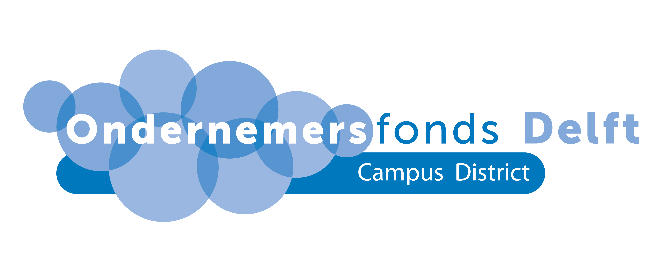 Daarnaast worden er ook eisen gesteld vanuit de besluitvorming binnen Ondernemersfonds Delft Campus District waarover we u graag nader informeren. Het feit dat uw aanvraag aan onderstaande eisen voldoet wil dus niet per se zeggen dat de aanvraag ook gehonoreerd wordt. Uw aanvraag dient te zijn voorzien van een gespecificeerde begroting, offerte(s) en een eventueel projectplan (niet groter dan 5 MB). Zonder deze bijlagen kan de aanvraag niet in behandeling worden genomen.Wij vragen u om onderstaande vragen in te vullen en van bovengenoemde bijlagen te voorzien. 
U kunt uw aanvraag indienen via: secretariaat@campusdistrict.nl Dient uw project een collectief doel voor het gebied? 	Ja / neeDraagt uw project bij aan verbetering van het ondernemersklimaat in het gebied?	Ja / neeBetreft uw project een reguliere gemeentelijke taak?	Ja / neeConflicteert uw activiteit met andere activiteiten in het gebied?	Ja / neeBetreft het een eenmalige uitgave?	Ja / nee
(meerjarige projecten worden slechts eenmalig ondersteund, of financieel afgebouwd)Wordt uw project binnen een jaar uitgevoerd?	Ja / neePast uw project binnen de visie van Ondernemersfonds Delft Campus District m.b.t. een van de hieronder genoemde thema’s? 	Ja / neeHuman capitalInnovatieLeefomgeving & DuurzaamheidMobiliteit Korte omschrijving hoe uw project binnen de visie past en op welke van de genoemde thema’s het aansluit:Korte omschrijving waarom uw project een collectief doel in het gebied dient?Korte omschrijving waarom uw project volgens u bijdraagt aan een verbetering van het ondernemersklimaat in het gebied?Korte omschrijving waarom volgens u uw project meerwaarde heeft voor de doelgroep van het Campus District cq de ondernemers/instellingen in het gebied?Uitgebreide omschrijving van het project:Overige vragen of opmerkingen:Wat zijn de totale kosten van het project?                         € 	 Voor welk bedrag dient u een aanvraag in bij Ondernemersfonds Delft Campus District?     € 	Is dit bedrag inclusief of exclusief BTW? 	Cofinanciering heeft de voorkeur van het bestuur van Ondernemersfonds Delft Campus District. 
Is dat bij deze aanvraag het geval? 	Ja / neeZo ja, hoeveel en waar vandaan?             €  ________________________________________________Is deze financiering al definitief? ________________________________________________________Wat is de eventuele bijdrage van uw eigen organisatie? _____________________________________Verwachte startdatum van uw project: 	Verwachte einddatum van uw project: 	Het project mag maximaal een halfjaar uitlopen op de einddatum die in de aanvraag vermeld wordt. Bij uitloop van het project wordt het gereserveerde geld tijdelijk bevroren en dient de aanvrager uitleg te geven waarom het project uit- of vastloopt, zodat er ook naar eventuele oplossingen kan worden gezocht.Bent u bereid uw project mondeling toe te lichten?	Ja/neeU kunt uw project verder toelichten door bijlagen mee te zenden:Aantal bijlagen: _____________ (Begroting/offerte + evt. uitgewerkt plan etc.)Een niet compleet ingevuld aanvraagformulier wordt niet in behandeling genomen.Vervolg procedure: Uw projectaanvraag dient 14 dagen voor de betreffende bestuursvergadering ingediend te worden bij secretariaat van Ondernemersfonds Delft Campus District (hierna genoemd: Campus District): secretariaat@campusdistrict.nl Het secretariaat stuurt u een ontvangstbevestiging.Het bestuur van Campus District zal uw aanvraag in de eerstvolgende bestuursvergadering bespreken en toetsen aan de visie van het fonds en aan de door het Ondernemersfonds Delft (hierna genoemd: OfD) gestelde eisen. Het bestuur bevestigt of uw ingediende project aan de gestelde eisen voldoet en verzoekt u eventueel punten verder te verduidelijken of uit te werken.  U kunt eventueel een verzoek ontvangen van het secretariaat om uw project in de eerst-volgende bestuursvergadering van Campus District te komen toelichten.Projectaanvragen worden goed- of afgekeurd in de betreffende bestuursvergadering.Bij goedkeuring wordt uw projectaanvraag vervolgens besproken in de eerstvolgende bestuursvergadering van het OfD. Als uw projectaanvraag ook wordt goedgekeurd door het OfD, kan het OfD besluiten tot het plaatsen van promotiemateriaal tijdens de uitvoering van uw project. Het promotiemateriaal wordt in overleg door het OfD zelf geplaatst en weer opgehaald.Na uitvoering van het project wordt u gevraagd een evaluatieformulier in te vullen en te zorgen voor een financiële eindverantwoording. Na afloop van uw project ontvangt Campus District van u een korte tekst met een of meerdere foto’s die gebruikt kunnen worden in onze nieuwsbrief en die het OfD kan gebruiken voor haar website en/of facebookpagina. Datum van de aanvraag:Naam van project: Naam organisatie:Naam contactpersoon: Adres:Postcode en plaats:Mailadres:Telefoonnummer: Website:Kernactiviteit van uw organisatie: